Наркологическая помощь населению СОВЕТСКОГО района г.Минска оказывается в УЗ «Городской клинический наркологический диспансер» по адресам:Участковый наркологический кабинет для потребителей алкоголя:Кульман 22, тел. 292-52-80, режим работы: 8.00-20.00 график работы уточнять по телефону и  на сайте www.narkologi.byвыходной: суббота, воскресенье.Кабинет лечения и профилактики наркоманий:Передовая 11, тел. 245-14-01 режим работы: 8.00-14.00  (нечетные дни),  14.00-20.00 (четные дни)выходной: суббота, воскресенье.Подростковый наркологический кабинет:Кольцова 53, тел. 237-13-65, режим работы: 8.00-14.00 (четные  дни), 14.00-19.00 (нечетные дни), выходной: суббота, воскресенье.Лечение в отделениях дневного пребывания (выходной: суббота, воскресенье), режим работы уточняйте по телефонам:ОДП №1 Волгоградская, 63 тел. 280-04-42ОДП №2 Маяковского, 162 тел. 316-79-85ОДП №3 Алтайская, 64/1 тел. 257-21-66ОДП №4 Тарханова,16, тел. 360-40-31ОДП №5 Брилевская, 6 тел. 219-00-50ОДП №6 (для несовершеннолетних) Маяковского, 162, тел. 276-94-12Стационарное лечение в наркологических отделениях (плановая госпитализация в будние дни с 8.00 до 15.00) по адресам: Н/О №1 Передовая, 11 тел. 299-93-63Н/О №2 Тарханова, 16 тел. 203-15-72Н/О №3 Тарханова, 16 тел. 203-26-72Н/О №4 Передовая, 11 тел. 299-99-96Н/О №5 Чигладзе, 22 тел. 369-72-98Н/О №6 Чигладзе, 22 тел. 369-59-40Экспертиза алкогольного опьянения (круглосуточно):Кабинет №1 Передовая 11, тел. 245-87-02Кабинет №2 Минина, 20, тел. 226-29-87Отделение платных услуг с кабинетом по лечению табакокурения:г.Минск, ул Некрасова 22/1, тел. 292-73-65, тел. 292-31-03, режим работы: 08.00 - 17.00, выходной: суббота, воскресенье.Анонимная медицинская помощь оказывается платно в амбулаторных, стационарных отделениях и в отделениях дневного пребывания.Бесплатное лечение в стационарных условиях производится по направлению участкового врача нарколога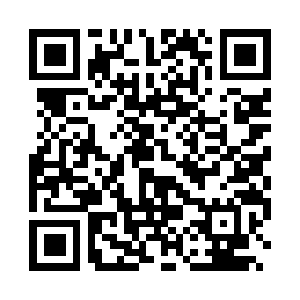 Подробности на www.narkologi.by 
и по тел. 209-09-09 (будние дни 9.00 - 17.00)Приемная 224-56-98, факс 343-21-44 Регистратура 263-58-21Мероприятия, проводимые специалистам УЗ «Городской клинический наркологический диспансер» с несовершеннолетними:На базе наркологического диспансера по адресу ул. Маяковского 162, нами проводятся однодневные тренинговые занятия по предупреждению употребления психоактивных веществ подростками. С группой учащихся 10-12 человек на протяжении 1,5 часов работают врач-нарколог и психолог.Задача занятий: предоставление учащимся информации о вреде психоактивных веществ, оптимизация их социально-адаптивных навыков и активизация личностных ресурсов, посредством интерактивного обучения.Проведение с учащимися социально-психологического тренинга, направленного на расширение жизненной компетентности и выработку защитных барьеров к психоактивным веществам у подростков с проведением предварительного анкетирования. Цель тренинга: посредством формирования полноценно функционирующей личности максимально отсрочить употребление алкоголя и добиться отказа от употребления наркотических и токсических веществ.На базе наркологического диспансера по адресу ул. Маяковского 162, работает «Школа общения с детьми» для родителей. Занятия проходят каждый вторник с 18.00, которые проводят психолог и психотерапевтЦель занятий: разъяснить родителям особенности подросткового возраста, психологию взросления детей, что подразумевается под профилактикой употребления психоактивных веществ подростками, признаки употребления психоактивных веществ несовершеннолетними, формирование зависимости от психоактивных веществ и возможные варианты лечения зависимостей.